ภาพกิจกรรม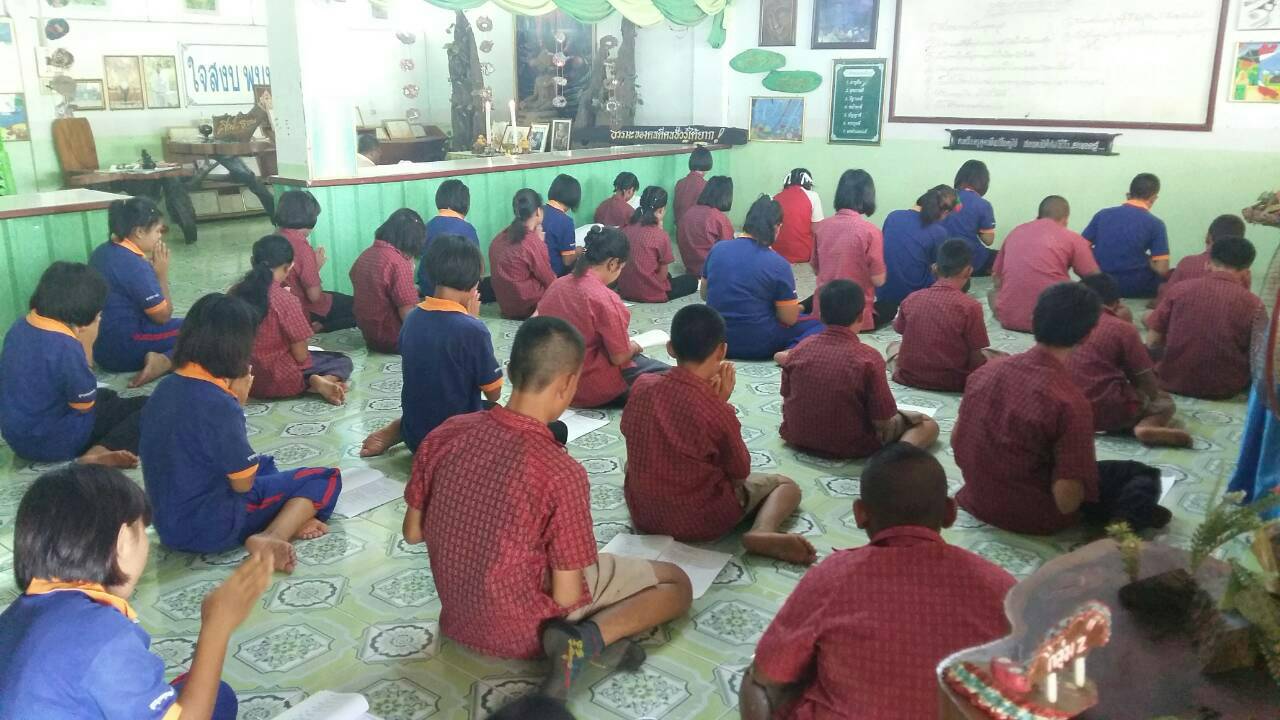 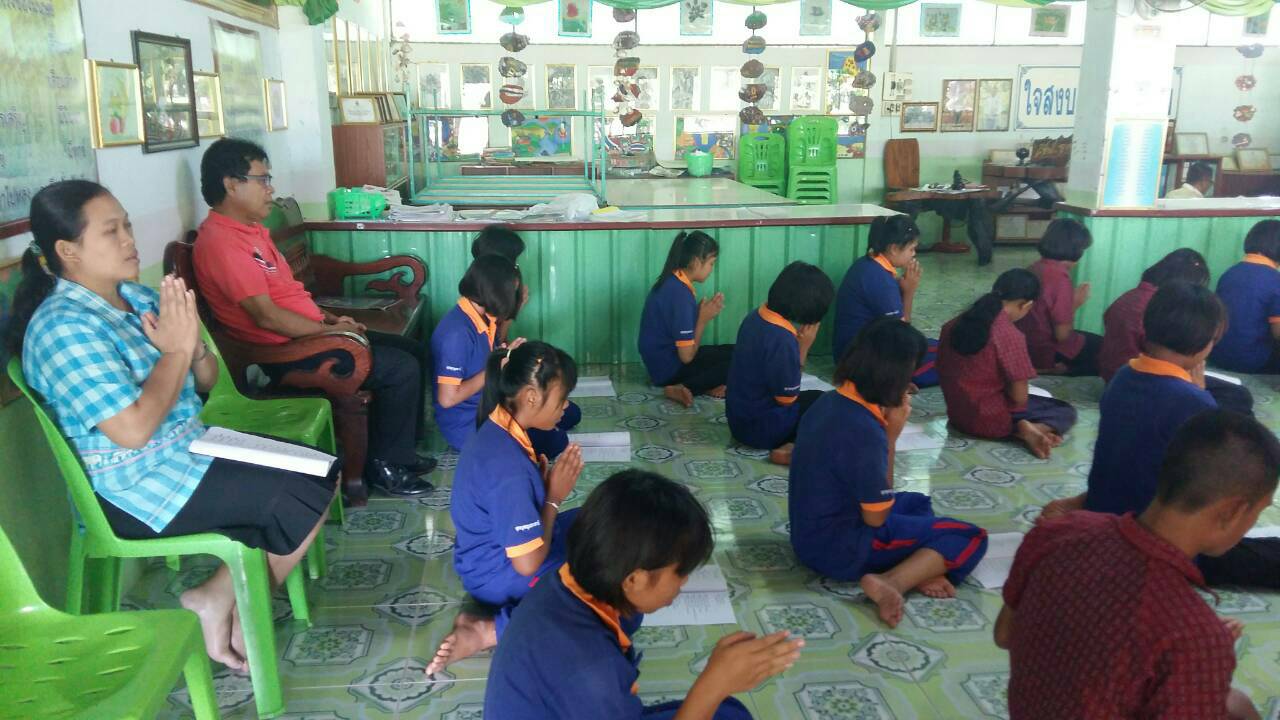 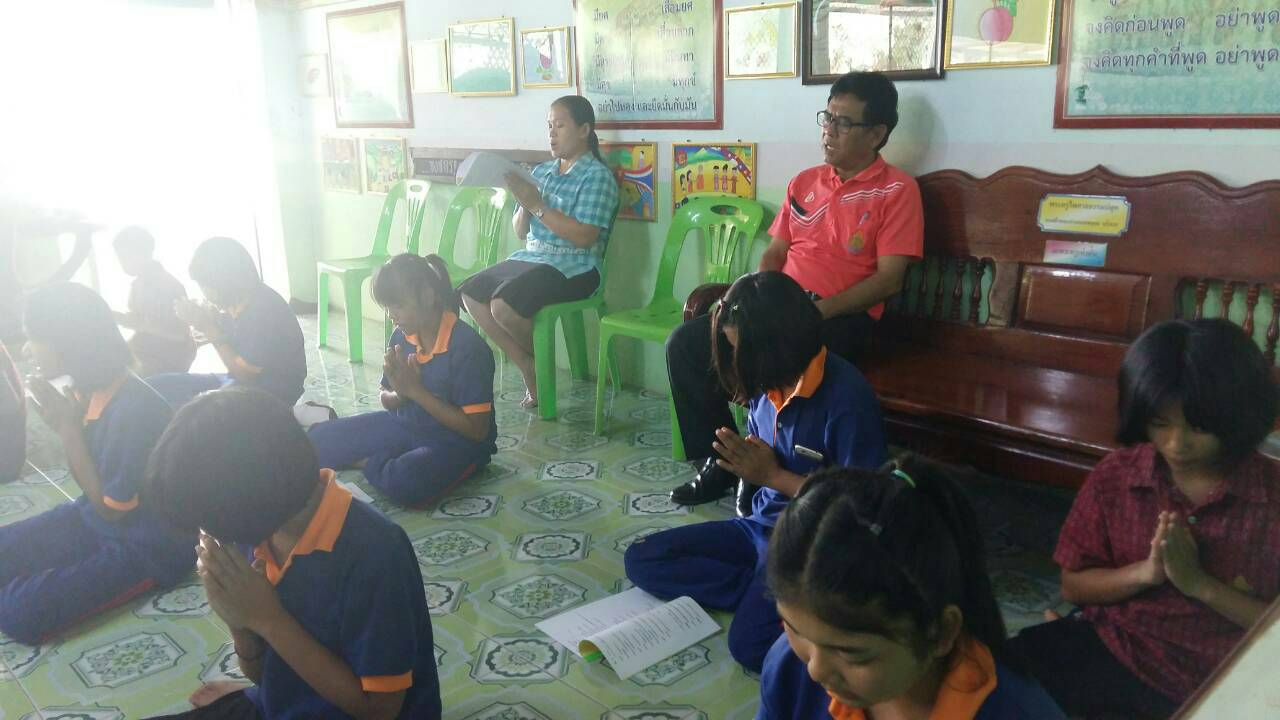 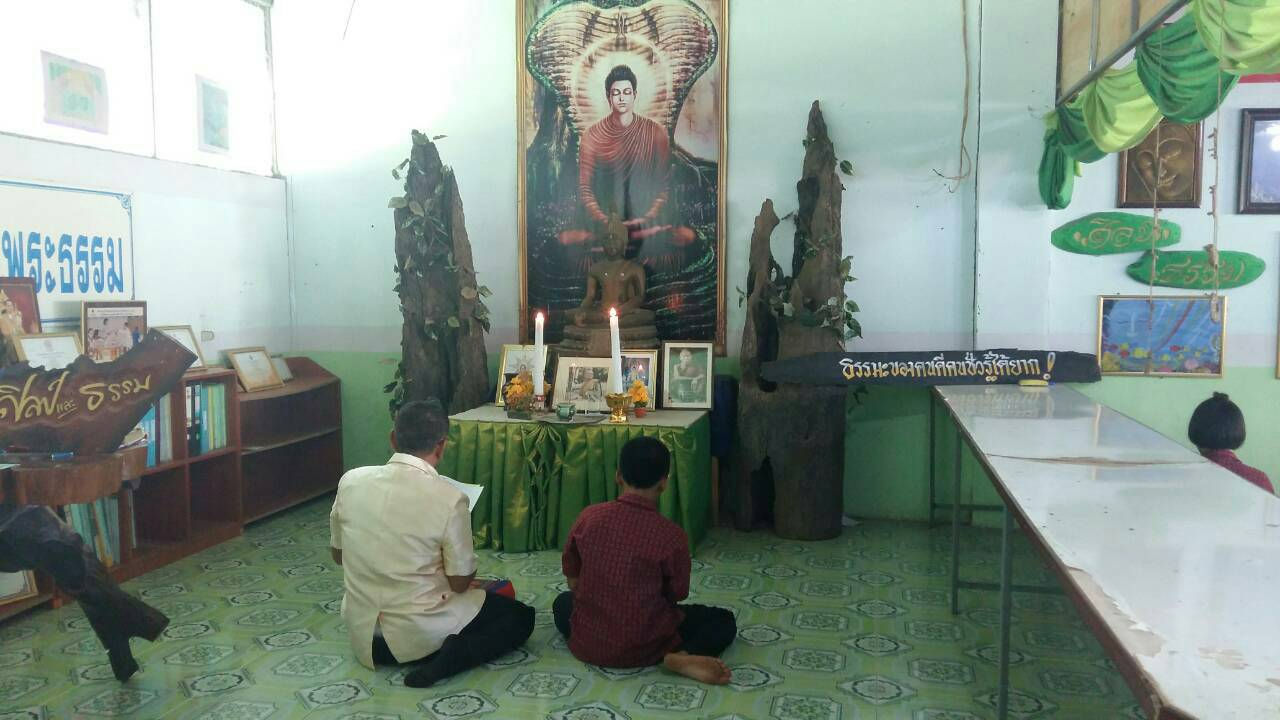 